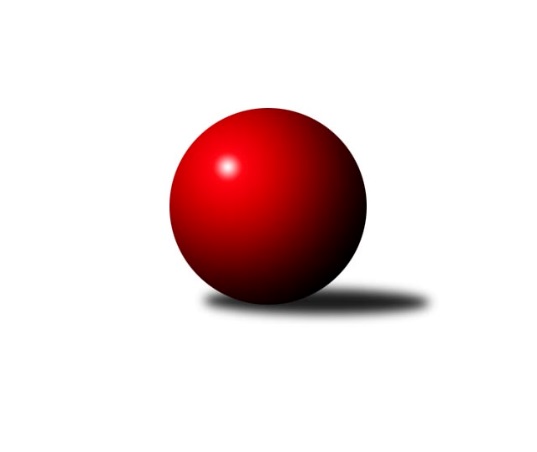 Č.21Ročník 2022/2023	13.6.2024 Okresní přebor OL PV 2022/2023Statistika 21. kolaTabulka družstev:		družstvo	záp	výh	rem	proh	skore	sety	průměr	body	plné	dorážka	chyby	1.	HKK Olomouc D	20	15	2	3	147 : 53 	(94.5 : 53.5)	1669	32	1164	505	32.9	2.	KK Lipník B	19	14	1	4	115 : 75 	(82.0 : 70.0)	1612	29	1139	473	34.6	3.	SK Sigma A	20	13	0	7	117 : 83 	(85.0 : 63.0)	1614	26	1137	477	35.4	4.	KK Šternberk	19	12	1	6	121 : 69 	(83.5 : 50.5)	1622	25	1138	484	32.8	5.	TJ Sokol Horka nad Moravou	19	11	0	8	97 : 93 	(75.0 : 65.0)	1591	22	1124	468	39.5	6.	HKK Olomouc C	20	10	0	10	119 : 81 	(80.0 : 68.0)	1624	20	1138	486	31	7.	TJ Tatran Litovel C	19	10	0	9	97 : 93 	(70.0 : 70.0)	1577	20	1100	477	36.5	8.	Sokol Přemyslovice C	19	9	0	10	98 : 92 	(69.0 : 71.0)	1589	18	1124	465	37.4	9.	TJ Prostějov D	20	8	0	12	84 : 116 	(61.0 : 87.0)	1574	16	1125	449	40.6	10.	TJ Prostějov C	19	8	0	11	77 : 113 	(68.0 : 78.0)	1599	16	1121	478	37.5	11.	HKK Olomouc E	19	8	0	11	72 : 118 	(67.0 : 79.0)	1542	16	1105	437	43.3	12.	KK Troubelice B	20	4	0	16	58 : 142 	(52.0 : 96.0)	1493	8	1065	428	51.6	13.	KK Troubelice A	19	2	0	17	58 : 132 	(55.0 : 91.0)	1515	4	1078	437	43.4Tabulka doma:		družstvo	záp	výh	rem	proh	skore	sety	průměr	body	maximum	minimum	1.	KK Lipník B	10	9	0	1	72 : 28 	(51.0 : 29.0)	1596	18	1652	1520	2.	SK Sigma A	11	8	0	3	67 : 43 	(45.5 : 30.5)	1622	16	1730	1554	3.	HKK Olomouc D	9	7	1	1	68 : 22 	(42.5 : 23.5)	1672	15	1761	1566	4.	TJ Sokol Horka nad Moravou	10	7	0	3	63 : 37 	(47.0 : 27.0)	1613	14	1719	1435	5.	KK Šternberk	9	6	1	2	65 : 25 	(44.5 : 21.5)	1653	13	1715	1619	6.	Sokol Přemyslovice C	11	6	0	5	66 : 44 	(47.5 : 34.5)	1612	12	1714	1509	7.	HKK Olomouc C	11	5	0	6	68 : 42 	(50.0 : 38.0)	1654	10	1731	1490	8.	TJ Tatran Litovel C	9	5	0	4	50 : 40 	(39.5 : 26.5)	1679	10	1785	1601	9.	HKK Olomouc E	9	5	0	4	36 : 54 	(31.0 : 35.0)	1574	10	1640	1498	10.	TJ Prostějov C	8	3	0	5	32 : 48 	(27.5 : 36.5)	1615	6	1658	1548	11.	TJ Prostějov D	10	3	0	7	40 : 60 	(31.0 : 43.0)	1618	6	1682	1523	12.	KK Troubelice B	10	3	0	7	34 : 66 	(26.5 : 41.5)	1495	6	1588	1358	13.	KK Troubelice A	9	1	0	8	30 : 60 	(32.0 : 40.0)	1548	2	1618	1478Tabulka venku:		družstvo	záp	výh	rem	proh	skore	sety	průměr	body	maximum	minimum	1.	HKK Olomouc D	11	8	1	2	79 : 31 	(52.0 : 30.0)	1668	17	1768	1598	2.	KK Šternberk	10	6	0	4	56 : 44 	(39.0 : 29.0)	1618	12	1805	1440	3.	KK Lipník B	9	5	1	3	43 : 47 	(31.0 : 41.0)	1615	11	1698	1442	4.	HKK Olomouc C	9	5	0	4	51 : 39 	(30.0 : 30.0)	1619	10	1814	1240	5.	SK Sigma A	9	5	0	4	50 : 40 	(39.5 : 32.5)	1616	10	1760	1415	6.	TJ Tatran Litovel C	10	5	0	5	47 : 53 	(30.5 : 43.5)	1570	10	1659	1424	7.	TJ Prostějov D	10	5	0	5	44 : 56 	(30.0 : 44.0)	1582	10	1687	1502	8.	TJ Prostějov C	11	5	0	6	45 : 65 	(40.5 : 41.5)	1598	10	1706	1508	9.	TJ Sokol Horka nad Moravou	9	4	0	5	34 : 56 	(28.0 : 38.0)	1587	8	1703	1509	10.	Sokol Přemyslovice C	8	3	0	5	32 : 48 	(21.5 : 36.5)	1585	6	1690	1513	11.	HKK Olomouc E	10	3	0	7	36 : 64 	(36.0 : 44.0)	1538	6	1627	1415	12.	KK Troubelice A	10	1	0	9	28 : 72 	(23.0 : 51.0)	1522	2	1629	1384	13.	KK Troubelice B	10	1	0	9	24 : 76 	(25.5 : 54.5)	1497	2	1584	1375Tabulka podzimní části:		družstvo	záp	výh	rem	proh	skore	sety	průměr	body	doma	venku	1.	HKK Olomouc D	13	11	1	1	99 : 31 	(60.5 : 31.5)	1684	23 	5 	1 	0 	6 	0 	1	2.	KK Lipník B	13	9	1	3	75 : 55 	(53.0 : 51.0)	1598	19 	5 	0 	1 	4 	1 	2	3.	KK Šternberk	13	8	0	5	76 : 54 	(56.5 : 35.5)	1579	16 	4 	0 	2 	4 	0 	3	4.	SK Sigma A	13	8	0	5	74 : 56 	(48.0 : 44.0)	1595	16 	5 	0 	2 	3 	0 	3	5.	TJ Tatran Litovel C	13	8	0	5	73 : 57 	(47.5 : 44.5)	1588	16 	4 	0 	2 	4 	0 	3	6.	TJ Sokol Horka nad Moravou	13	7	0	6	71 : 59 	(56.0 : 42.0)	1598	14 	5 	0 	3 	2 	0 	3	7.	TJ Prostějov D	13	7	0	6	58 : 72 	(41.0 : 57.0)	1581	14 	2 	0 	4 	5 	0 	2	8.	Sokol Přemyslovice C	13	6	0	7	68 : 62 	(49.5 : 48.5)	1569	12 	5 	0 	3 	1 	0 	4	9.	HKK Olomouc C	13	5	0	8	68 : 62 	(43.0 : 49.0)	1554	10 	2 	0 	5 	3 	0 	3	10.	TJ Prostějov C	13	5	0	8	48 : 82 	(46.5 : 51.5)	1596	10 	2 	0 	3 	3 	0 	5	11.	KK Troubelice B	13	4	0	9	48 : 82 	(40.0 : 52.0)	1529	8 	3 	0 	3 	1 	0 	6	12.	HKK Olomouc E	12	4	0	8	40 : 80 	(38.5 : 51.5)	1517	8 	3 	0 	3 	1 	0 	5	13.	KK Troubelice A	13	1	0	12	42 : 88 	(38.0 : 60.0)	1522	2 	0 	0 	7 	1 	0 	5Tabulka jarní části:		družstvo	záp	výh	rem	proh	skore	sety	průměr	body	doma	venku	1.	HKK Olomouc C	7	5	0	2	51 : 19 	(37.0 : 19.0)	1698	10 	3 	0 	1 	2 	0 	1 	2.	KK Lipník B	6	5	0	1	40 : 20 	(29.0 : 19.0)	1633	10 	4 	0 	0 	1 	0 	1 	3.	SK Sigma A	7	5	0	2	43 : 27 	(37.0 : 19.0)	1661	10 	3 	0 	1 	2 	0 	1 	4.	KK Šternberk	6	4	1	1	45 : 15 	(27.0 : 15.0)	1696	9 	2 	1 	0 	2 	0 	1 	5.	HKK Olomouc D	7	4	1	2	48 : 22 	(34.0 : 22.0)	1661	9 	2 	0 	1 	2 	1 	1 	6.	HKK Olomouc E	7	4	0	3	32 : 38 	(28.5 : 27.5)	1586	8 	2 	0 	1 	2 	0 	2 	7.	TJ Sokol Horka nad Moravou	6	4	0	2	26 : 34 	(19.0 : 23.0)	1622	8 	2 	0 	0 	2 	0 	2 	8.	Sokol Přemyslovice C	6	3	0	3	30 : 30 	(19.5 : 22.5)	1631	6 	1 	0 	2 	2 	0 	1 	9.	TJ Prostějov C	6	3	0	3	29 : 31 	(21.5 : 26.5)	1625	6 	1 	0 	2 	2 	0 	1 	10.	TJ Tatran Litovel C	6	2	0	4	24 : 36 	(22.5 : 25.5)	1581	4 	1 	0 	2 	1 	0 	2 	11.	TJ Prostějov D	7	1	0	6	26 : 44 	(20.0 : 30.0)	1566	2 	1 	0 	3 	0 	0 	3 	12.	KK Troubelice A	6	1	0	5	16 : 44 	(17.0 : 31.0)	1519	2 	1 	0 	1 	0 	0 	4 	13.	KK Troubelice B	7	0	0	7	10 : 60 	(12.0 : 44.0)	1445	0 	0 	0 	4 	0 	0 	3 Zisk bodů pro družstvo:		jméno hráče	družstvo	body	zápasy	v %	dílčí body	sety	v %	1.	Petr Pick 	KK Šternberk  	38	/	19	(100%)		/		(%)	2.	Jiří Vodák 	TJ Sokol Horka nad Moravou 	34	/	20	(85%)		/		(%)	3.	Petr Vašíček 	HKK Olomouc C 	34	/	20	(85%)		/		(%)	4.	Radek Hejtman 	HKK Olomouc D 	34	/	20	(85%)		/		(%)	5.	Pavel Močár ml.	Sokol Přemyslovice C 	28	/	19	(74%)		/		(%)	6.	Jiří Miller 	KK Šternberk  	28	/	19	(74%)		/		(%)	7.	Jaroslav Peřina 	KK Lipník B 	28	/	20	(70%)		/		(%)	8.	Jiří Fiala 	TJ Tatran Litovel C 	28	/	21	(67%)		/		(%)	9.	František Baslar 	SK Sigma A 	26	/	16	(81%)		/		(%)	10.	Michal Svoboda 	HKK Olomouc D 	26	/	17	(76%)		/		(%)	11.	Martin Sekanina 	KK Lipník B 	26	/	17	(76%)		/		(%)	12.	Jiří Ocetek 	-- volný los -- 	26	/	18	(72%)		/		(%)	13.	František Zatloukal 	TJ Sokol Horka nad Moravou 	26	/	19	(68%)		/		(%)	14.	Jiří Maitner 	KK Troubelice A 	26	/	20	(65%)		/		(%)	15.	Jaroslav Koppa 	KK Lipník B 	24	/	14	(86%)		/		(%)	16.	Radek Malíšek 	HKK Olomouc C 	24	/	16	(75%)		/		(%)	17.	Jan Smékal 	KK Troubelice B 	24	/	21	(57%)		/		(%)	18.	Jiří Malíšek 	HKK Olomouc C 	23	/	20	(58%)		/		(%)	19.	Jaroslav Peřina 	SK Sigma A 	22	/	19	(58%)		/		(%)	20.	Aleš Zaoral 	TJ Sokol Horka nad Moravou 	22	/	20	(55%)		/		(%)	21.	Michal Sosík 	TJ Prostějov C 	21	/	13	(81%)		/		(%)	22.	Petr Cvrček 	HKK Olomouc D 	21	/	15	(70%)		/		(%)	23.	Alena Machalíčková 	HKK Olomouc E 	20	/	16	(63%)		/		(%)	24.	Alena Kopecká 	HKK Olomouc E 	20	/	16	(63%)		/		(%)	25.	Kamil Vinklárek 	KK Šternberk  	20	/	16	(63%)		/		(%)	26.	Bohuslav Toman 	Sokol Přemyslovice C 	20	/	17	(59%)		/		(%)	27.	Miroslav Kotráš 	KK Troubelice A 	20	/	21	(48%)		/		(%)	28.	Dušan Žouželka 	TJ Tatran Litovel C 	19	/	19	(50%)		/		(%)	29.	Vlastimil Hejtman 	HKK Olomouc D 	18	/	11	(82%)		/		(%)	30.	Petr Mandl 	HKK Olomouc D 	18	/	13	(69%)		/		(%)	31.	Josef Klaban 	KK Šternberk  	18	/	14	(64%)		/		(%)	32.	Martin Spisar 	TJ Prostějov D 	18	/	16	(56%)		/		(%)	33.	Jiří Vrobel 	TJ Tatran Litovel C 	18	/	17	(53%)		/		(%)	34.	Zdeněk Zapletal 	TJ Prostějov D 	18	/	18	(50%)		/		(%)	35.	Miroslav Hyc 	SK Sigma A 	17	/	17	(50%)		/		(%)	36.	Magda Leitgebová 	TJ Prostějov D 	16	/	12	(67%)		/		(%)	37.	Petr Hájek 	SK Sigma A 	16	/	12	(67%)		/		(%)	38.	Marek Čépe 	TJ Prostějov C 	16	/	17	(47%)		/		(%)	39.	Renata Kolečkářová 	TJ Prostějov D 	16	/	19	(42%)		/		(%)	40.	Karel Zvěřina 	SK Sigma A 	16	/	20	(40%)		/		(%)	41.	Jiří Kráčmar 	TJ Tatran Litovel C 	14	/	12	(58%)		/		(%)	42.	Miloslav Vaculík 	KK Troubelice B 	14	/	14	(50%)		/		(%)	43.	Josef Čapka 	TJ Prostějov C 	12	/	16	(38%)		/		(%)	44.	Oldřich Pajchl 	Sokol Přemyslovice C 	10	/	8	(63%)		/		(%)	45.	Marian Hošek 	HKK Olomouc C 	10	/	8	(63%)		/		(%)	46.	Jan Černohous 	TJ Prostějov C 	10	/	10	(50%)		/		(%)	47.	Michal Dolejš 	KK Lipník B 	10	/	12	(42%)		/		(%)	48.	Jiří Zapletal 	Sokol Přemyslovice C 	10	/	12	(42%)		/		(%)	49.	Vít Zapletal 	Sokol Přemyslovice C 	10	/	12	(42%)		/		(%)	50.	David Rozsypal 	TJ Prostějov C 	10	/	18	(28%)		/		(%)	51.	Josef Šilbert 	-- volný los -- 	9	/	18	(25%)		/		(%)	52.	Miroslav Rédl 	TJ Sokol Horka nad Moravou 	9	/	18	(25%)		/		(%)	53.	Milan Dvorský 	Sokol Přemyslovice C 	8	/	8	(50%)		/		(%)	54.	Viktor Hula 	KK Troubelice A 	8	/	9	(44%)		/		(%)	55.	Miroslav Machalíček 	HKK Olomouc E 	8	/	14	(29%)		/		(%)	56.	Libuše Mrázová 	HKK Olomouc E 	6	/	7	(43%)		/		(%)	57.	Pavel Toman 	Sokol Přemyslovice C 	6	/	7	(43%)		/		(%)	58.	Marie Kotrášová 	KK Troubelice A 	6	/	9	(33%)		/		(%)	59.	Ladislav Polách 	KK Troubelice B 	6	/	9	(33%)		/		(%)	60.	Denisa Nováková 	TJ Prostějov D 	6	/	9	(33%)		/		(%)	61.	Dušan Říha 	HKK Olomouc E 	6	/	11	(27%)		/		(%)	62.	Pavel Řezníček 	KK Troubelice B 	6	/	21	(14%)		/		(%)	63.	Vlastimil Kozák 	TJ Tatran Litovel C 	4	/	4	(50%)		/		(%)	64.	Vojtěch Kolla 	HKK Olomouc C 	4	/	5	(40%)		/		(%)	65.	Petr Paták 	KK Šternberk  	4	/	5	(40%)		/		(%)	66.	Petr Vavřík 	TJ Prostějov C 	4	/	6	(33%)		/		(%)	67.	Bohuslava Fajdeková 	HKK Olomouc E 	4	/	7	(29%)		/		(%)	68.	Petr Jurka 	HKK Olomouc D 	4	/	8	(25%)		/		(%)	69.	František Kropáč 	KK Troubelice A 	4	/	8	(25%)		/		(%)	70.	Jaroslav Pospíšil 	-- volný los -- 	4	/	13	(15%)		/		(%)	71.	Jiří Kolář 	KK Lipník B 	3	/	8	(19%)		/		(%)	72.	Eva Bubeníková 	KK Lipník B 	2	/	2	(50%)		/		(%)	73.	Vilém Zeiner 	KK Lipník B 	2	/	3	(33%)		/		(%)	74.	Zdeněk Chudožilov 	TJ Prostějov C 	2	/	3	(33%)		/		(%)	75.	Aneta Krzystková 	TJ Sokol Horka nad Moravou 	2	/	4	(25%)		/		(%)	76.	Milan Král 	HKK Olomouc C 	2	/	4	(25%)		/		(%)	77.	Jaromír Janošec 	TJ Tatran Litovel C 	2	/	4	(25%)		/		(%)	78.	Zdeněk Khol 	KK Lipník B 	2	/	6	(17%)		/		(%)	79.	Jana Kührová 	TJ Prostějov D 	2	/	7	(14%)		/		(%)	80.	Jitka Sobotová 	-- volný los -- 	2	/	8	(13%)		/		(%)	81.	Marie Říhová 	HKK Olomouc E 	2	/	13	(8%)		/		(%)	82.	Jana Suralová 	KK Troubelice A 	2	/	17	(6%)		/		(%)	83.	Drahoslav Smékal 	KK Troubelice B 	2	/	17	(6%)		/		(%)	84.	Vladimír Holík 	TJ Sokol Horka nad Moravou 	0	/	1	(0%)		/		(%)	85.	Vojtěch Polách 	KK Troubelice B 	0	/	1	(0%)		/		(%)	86.	Svatopluk Opavský 	KK Šternberk  	0	/	1	(0%)		/		(%)	87.	Josef Krajzinger 	HKK Olomouc C 	0	/	1	(0%)		/		(%)	88.	Adam Doseděl 	Sokol Přemyslovice C 	0	/	1	(0%)		/		(%)	89.	Samuel Tomko 	KK Troubelice B 	0	/	1	(0%)		/		(%)	90.	Eva Paňáková 	TJ Prostějov D 	0	/	1	(0%)		/		(%)	91.	Karel Kamínek 	TJ Sokol Horka nad Moravou 	0	/	2	(0%)		/		(%)	92.	Bohuslav Kocurek 	KK Šternberk  	0	/	2	(0%)		/		(%)	93.	Jaromír Vémola 	KK Šternberk  	0	/	4	(0%)		/		(%)	94.	Jan Oprštěný 	-- volný los -- 	0	/	4	(0%)		/		(%)	95.	Lucie Slavíková 	HKK Olomouc C 	0	/	4	(0%)		/		(%)	96.	Lubomír Blinka 	TJ Tatran Litovel C 	0	/	6	(0%)		/		(%)	97.	Václav Suchý 	-- volný los -- 	0	/	21	(0%)		/		(%)Průměry na kuželnách:		kuželna	průměr	plné	dorážka	chyby	výkon na hráče	1.	HKK Olomouc, 3-4	1673	1155	518	34.0	(418.4)	2.	TJ  Prostějov, 3-4	1670	1155	515	31.5	(417.6)	3.	TJ  Prostějov, 1-2	1626	1149	476	41.8	(406.5)	4.	Sokol Přemyslovice, 1-2	1585	1119	465	37.6	(396.4)	5.	KKŽ Šternberk, 1-2	1568	1106	462	41.0	(392.2)	6.	HKK Olomouc, 7-8	1565	1118	447	47.0	(391.4)	7.	SK Sigma MŽ Olomouc, 1-2	1554	1098	455	42.0	(388.5)	8.	KK Lipník nad Bečvou, 1-2	1545	1093	451	40.0	(386.3)	9.	HKK Olomouc, 1-2	1522	1086	435	43.5	(380.5)	10.	HKK Olomouc, 5-6	1516	1088	428	50.5	(379.1)Nejlepší výkony na kuželnách:HKK Olomouc, 3-4HKK Olomouc C	1731	21. kolo	František Baslar 	SK Sigma A	497	6. koloHKK Olomouc C	1726	20. kolo	Radek Hejtman 	HKK Olomouc D	481	9. koloSK Sigma A	1722	6. kolo	Radek Malíšek 	HKK Olomouc C	466	20. koloHKK Olomouc C	1716	2. kolo	Radek Malíšek 	HKK Olomouc C	458	2. koloHKK Olomouc D	1707	9. kolo	Marian Hošek 	HKK Olomouc C	457	21. koloTJ Prostějov C	1706	4. kolo	Jiří Malíšek 	HKK Olomouc C	456	6. koloKK Lipník B	1698	16. kolo	Petr Vašíček 	HKK Olomouc C	454	4. koloHKK Olomouc C	1690	18. kolo	Marie Kotrášová 	KK Troubelice A	448	14. koloHKK Olomouc C	1689	16. kolo	Radek Malíšek 	HKK Olomouc C	448	9. koloHKK Olomouc C	1664	11. kolo	Petr Vašíček 	HKK Olomouc C	446	21. koloTJ  Prostějov, 3-4HKK Olomouc C	1814	17. kolo	Petr Vašíček 	HKK Olomouc C	474	17. koloHKK Olomouc D	1727	5. kolo	Marian Hošek 	HKK Olomouc C	471	17. koloTJ Tatran Litovel C	1659	7. kolo	Michal Svoboda 	HKK Olomouc D	457	5. koloTJ Prostějov C	1658	9. kolo	Radek Malíšek 	HKK Olomouc C	455	17. koloTJ Prostějov C	1647	17. kolo	Denisa Nováková 	TJ Prostějov D	451	1. koloTJ Prostějov D	1647	1. kolo	Radek Hejtman 	HKK Olomouc D	448	5. koloTJ Prostějov C	1634	1. kolo	Marek Čépe 	TJ Prostějov C	443	5. koloTJ Prostějov C	1628	15. kolo	Jan Černohous 	TJ Prostějov C	440	9. koloTJ Prostějov C	1627	3. kolo	Miloslav Vaculík 	KK Troubelice B	440	3. koloTJ Prostějov C	1614	5. kolo	Alena Machalíčková 	HKK Olomouc E	433	19. koloTJ  Prostějov, 1-2TJ Tatran Litovel C	1785	4. kolo	Vlastimil Hejtman 	HKK Olomouc D	484	12. koloHKK Olomouc D	1768	12. kolo	Petr Pick 	KK Šternberk 	481	4. koloTJ Tatran Litovel C	1752	12. kolo	Jiří Fiala 	TJ Tatran Litovel C	475	6. koloHKK Olomouc D	1747	19. kolo	Jiří Kráčmar 	TJ Tatran Litovel C	474	12. koloKK Šternberk 	1724	4. kolo	Jiří Vodák 	TJ Sokol Horka nad Moravou	467	15. koloTJ Sokol Horka nad Moravou	1703	15. kolo	Jiří Fiala 	TJ Tatran Litovel C	466	4. koloTJ Tatran Litovel C	1699	20. kolo	Jiří Kráčmar 	TJ Tatran Litovel C	465	4. koloTJ Prostějov C	1696	20. kolo	Radek Hejtman 	HKK Olomouc D	461	19. koloSokol Přemyslovice C	1690	18. kolo	Jiří Fiala 	TJ Tatran Litovel C	457	20. koloTJ Prostějov D	1687	8. kolo	Radek Hejtman 	HKK Olomouc D	454	12. koloSokol Přemyslovice, 1-2Sokol Přemyslovice C	1714	15. kolo	Petr Pick 	KK Šternberk 	460	21. koloSokol Přemyslovice C	1700	9. kolo	Jiří Zapletal 	Sokol Přemyslovice C	455	9. koloSokol Přemyslovice C	1677	5. kolo	Milan Dvorský 	Sokol Přemyslovice C	444	15. koloKK Šternberk 	1646	21. kolo	Pavel Močár ml.	Sokol Přemyslovice C	443	7. koloSokol Přemyslovice C	1638	7. kolo	Pavel Močár ml.	Sokol Přemyslovice C	439	5. koloSokol Přemyslovice C	1627	11. kolo	Bohuslav Toman 	Sokol Přemyslovice C	437	9. koloSokol Přemyslovice C	1623	19. kolo	Jiří Fiala 	TJ Tatran Litovel C	433	5. koloTJ Sokol Horka nad Moravou	1620	9. kolo	Vlastimil Hejtman 	HKK Olomouc D	433	3. koloHKK Olomouc C	1616	15. kolo	Jiří Zapletal 	Sokol Přemyslovice C	433	5. koloTJ Tatran Litovel C	1609	5. kolo	Pavel Močár ml.	Sokol Přemyslovice C	429	10. koloKKŽ Šternberk, 1-2KK Šternberk 	1715	17. kolo	Petr Pick 	KK Šternberk 	472	12. koloKK Šternberk 	1682	12. kolo	Petr Pick 	KK Šternberk 	465	19. koloKK Šternberk 	1670	19. kolo	Jiří Miller 	KK Šternberk 	455	17. koloKK Šternberk 	1645	8. kolo	Jiří Miller 	KK Šternberk 	454	15. koloKK Šternberk 	1640	10. kolo	Michal Svoboda 	HKK Olomouc D	444	15. koloKK Šternberk 	1635	15. kolo	Jiří Miller 	KK Šternberk 	439	12. koloHKK Olomouc D	1635	15. kolo	Jiří Maitner 	KK Troubelice A	436	19. koloKK Šternberk 	1619	7. kolo	Petr Pick 	KK Šternberk 	435	8. koloKK Šternberk 	1619	3. kolo	Petr Pick 	KK Šternberk 	433	5. koloKK Šternberk 	1577	5. kolo	Petr Pick 	KK Šternberk 	432	7. koloHKK Olomouc, 7-8HKK Olomouc D	1761	8. kolo	Michal Svoboda 	HKK Olomouc D	476	14. koloSK Sigma A	1760	20. kolo	Michal Svoboda 	HKK Olomouc D	474	13. koloHKK Olomouc D	1759	16. kolo	Radek Hejtman 	HKK Olomouc D	461	14. koloHKK Olomouc D	1725	14. kolo	Petr Mandl 	HKK Olomouc D	461	16. koloHKK Olomouc D	1703	18. kolo	František Baslar 	SK Sigma A	457	20. koloHKK Olomouc D	1682	4. kolo	Petr Hájek 	SK Sigma A	451	20. koloKK Lipník B	1682	4. kolo	Vlastimil Hejtman 	HKK Olomouc D	451	14. koloHKK Olomouc D	1674	6. kolo	Michal Svoboda 	HKK Olomouc D	449	8. koloHKK Olomouc D	1654	2. kolo	Jaroslav Koppa 	KK Lipník B	447	4. koloHKK Olomouc D	1645	13. kolo	Petr Mandl 	HKK Olomouc D	446	8. koloSK Sigma MŽ Olomouc, 1-2SK Sigma A	1730	7. kolo	Pavel Toman 	Sokol Přemyslovice C	462	20. koloTJ Sokol Horka nad Moravou	1683	5. kolo	Jiří Fiala 	TJ Tatran Litovel C	461	15. koloHKK Olomouc D	1674	7. kolo	Jiří Ocetek 	-- volný los --	456	18. koloSokol Přemyslovice C	1670	20. kolo	Jiří Maitner 	KK Troubelice A	455	5. koloKK Šternberk 	1665	14. kolo	Petr Hájek 	SK Sigma A	453	13. koloSK Sigma A	1664	21. kolo	Radek Hejtman 	HKK Olomouc D	451	7. koloSK Sigma A	1656	11. kolo	Jiří Vodák 	TJ Sokol Horka nad Moravou	451	5. koloHKK Olomouc C	1651	19. kolo	Jiří Maitner 	KK Troubelice A	450	17. koloSK Sigma A	1647	5. kolo	Petr Vašíček 	HKK Olomouc C	449	7. koloKK Lipník B	1643	8. kolo	Jaroslav Koppa 	KK Lipník B	448	13. koloKK Lipník nad Bečvou, 1-2KK Lipník B	1652	15. kolo	Petr Pick 	KK Šternberk 	455	9. koloKK Lipník B	1641	17. kolo	Jaroslav Peřina 	KK Lipník B	451	15. koloKK Lipník B	1641	1. kolo	Jiří Fiala 	TJ Tatran Litovel C	443	19. koloKK Šternberk 	1634	9. kolo	Jaroslav Peřina 	KK Lipník B	441	21. koloKK Lipník B	1613	19. kolo	Martin Sekanina 	KK Lipník B	441	1. koloKK Lipník B	1608	12. kolo	Jaroslav Peřina 	KK Lipník B	440	17. koloHKK Olomouc D	1600	17. kolo	Michal Svoboda 	HKK Olomouc D	437	17. koloKK Lipník B	1598	7. kolo	Jaroslav Peřina 	KK Lipník B	436	5. koloTJ Prostějov C	1588	12. kolo	Martin Sekanina 	KK Lipník B	436	3. koloKK Lipník B	1584	5. kolo	Martin Sekanina 	KK Lipník B	434	17. koloHKK Olomouc, 1-2TJ Sokol Horka nad Moravou	1719	8. kolo	František Zatloukal 	TJ Sokol Horka nad Moravou	477	18. koloTJ Sokol Horka nad Moravou	1698	12. kolo	Petr Pick 	KK Šternberk 	476	20. koloHKK Olomouc D	1680	10. kolo	Jiří Vodák 	TJ Sokol Horka nad Moravou	470	4. koloTJ Sokol Horka nad Moravou	1673	14. kolo	Petr Hájek 	SK Sigma A	462	4. koloSK Sigma A	1668	4. kolo	Jiří Vodák 	TJ Sokol Horka nad Moravou	455	20. koloKK Šternberk 	1661	20. kolo	František Zatloukal 	TJ Sokol Horka nad Moravou	453	12. koloHKK Olomouc C	1657	8. kolo	Jiří Vodák 	TJ Sokol Horka nad Moravou	453	8. koloTJ Sokol Horka nad Moravou	1653	20. kolo	Radek Hejtman 	HKK Olomouc D	449	10. koloTJ Sokol Horka nad Moravou	1622	4. kolo	František Zatloukal 	TJ Sokol Horka nad Moravou	449	14. koloTJ Sokol Horka nad Moravou	1608	6. kolo	Jiří Vodák 	TJ Sokol Horka nad Moravou	446	12. koloHKK Olomouc, 5-6KK Šternberk 	1805	16. kolo	Petr Pick 	KK Šternberk 	483	16. koloSK Sigma A	1677	8. kolo	Jiří Miller 	KK Šternberk 	465	16. koloHKK Olomouc C	1651	10. kolo	Petr Hájek 	SK Sigma A	460	8. koloHKK Olomouc E	1640	18. kolo	Michal Sosík 	TJ Prostějov C	449	6. koloHKK Olomouc E	1614	4. kolo	František Baslar 	SK Sigma A	443	8. koloHKK Olomouc E	1605	20. kolo	Josef Klaban 	KK Šternberk 	435	16. koloHKK Olomouc E	1604	6. kolo	Alena Machalíčková 	HKK Olomouc E	434	18. koloTJ Prostějov D	1597	20. kolo	Jaroslav Peřina 	KK Lipník B	433	18. koloSokol Přemyslovice C	1596	4. kolo	Pavel Močár ml.	Sokol Přemyslovice C	431	4. koloKK Lipník B	1584	18. kolo	Alena Machalíčková 	HKK Olomouc E	431	20. koloČetnost výsledků:	9.0 : 1.0	2x	8.0 : 2.0	33x	6.0 : 4.0	22x	5.0 : 5.0	2x	4.0 : 6.0	25x	3.0 : 7.0	1x	2.0 : 8.0	29x	10.0 : 0.0	20x	1.0 : 9.0	1x	0.0 : 10.0	12x